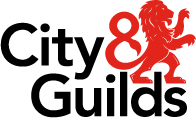 3625-31 Level 3 Advanced Technical Extended Diploma in Health and Care (1080) 3625-532 Level 3 Health and Care - Theory exam (2)March 2022 Mark Scheme Q no.Acceptable answer(s)GuidanceMax mksRefQ1 1 mark for the following, up to a maximum of 1 mark:Reproductive (1)13162.2AO1Q2 1 mark each for any of the following, up to a maximum of 5 marks:It consists of the central nervous system (CNS) and peripheral nervous system (PNS). (1)The CNS includes the spine/brain (1)The PNS connects the CNS to the rest of the body (1)PNS includes the autonomic nervous system (1) PNS includes special senses (1)The nervous system is made up of specialised cells called neurons (1)CNS is responsible for voluntary movement/ reactions (1)Examples describing the structure are accepted53162.1AO1Q31 mark each for any of the following, up to a maximum of 2 marks:The mitochondria performs the role of cellular respiration (1) and provides chemical energy for each cell (1)Accept alternative correct wording for function of mitochondria23161.1AO2Q no.Acceptable answer(s)GuidanceMax mksRefQ4a 1 mark for the following, up to maximum of 1 markSymbolic interactionism (1)13173.1 AO1Q4b1 mark for the following, up to maximum of 1 markConflict analysis/ Marxism/Marxism Feminism (1)13173.1 AO1Q5 1 mark each for any of the following, up to a maximum of 4 marks:Delay in diagnosis/treatment (1) due to longer waiting times. (1)Deterioration of condition/physical health/increased risk of self-harm/anxiety (1) due to further travel/lack of local access. (1)Unmet need (1) due to lack of professional support (1) as service may have to close completely. (1)Negative impact on family/friends (1)Negative impact on work/employment/study (1)Remaining services may be inappropriate/ existing services fully booked (1)Lack of support has negative impact on lifestyle (1)Stigmatisation of individuals when provision  viewed as less important (1)43171.2AO2Q61 mark for each of the following, up to a maximum of 4 marks:Alternative Medicines may lack rigorous scientific testing (1) Providing therapies/medicines/supplements not approved (1) or regulated (1) can be harmful. (1) Some practitioners may not be properly qualified/trained (1) Individuals could be exploited (1) can lead to exploitation of patients. (1)They can be more expensive than proven treatment (1)Some alternative therapies can be recommended to support proven medical treatments. (1)Some alternative therapies are used for social prescriptions. (1)Are viewed as having a limited impact (1).  (e.g. because they may not cure) An example of an alternative therapy can be accepted along with an explanation, up to a maximum of 2 marks.Up to a maximum of 1 mark for one or more example/s of an alternative therapy given. Marks are not awarded for a description of the biomedical view43172.2AO2Q no.Acceptable answer(s)GuidanceMax mksRefQ71 mark for each demographic factor, up to a maximum of 2 marks. 1 mark for each relevant explanation for each factor, up to a maximum of 2 marks:Edith’s level of education (1) may affect her ability to understand medical advice about her health condition. (1)Edith’s socioeconomic position (1) may affect her access to health care services (1)Living in a rural location (1) may mean there may be a lack of local transport for Edith to access appointments (1)As Edith is an older individual with age-related health issues (1) she may have to wait longer for treatment due to a strain on acute/community healthcare services. (1)Age may increase the likelihood of having additional illnesses/complex needs (1) which may not be met due to lack of specialist services in rural locations (1) Edith’s gender (1) may mean that she may be more likely to have brittle bone disease (1)Other demographic factors may be included in the response e.g. religion, geographic locationOther valid and relevant explanations will be accepted 43173.2AO2Q8 1 mark for any of the following explanations, up to a maximum of 4 marks: Working with a therapist to break down problems into their separate parts (1)Helping individuals to resist the urge to carry out compulsions.  (Exposure and response prevention (ERP) (1) Encouraging individuals to face their fears without neutralising them with compulsive behaviours (1) Identifying situations that cause the least anxiety first, before moving on to more difficult thoughts. (1)Using cognitive behavioural therapy (CBT) as a treatment for obsessive behaviour (1)No marks awarded for naming theorists only.Naming therapies will not be awarded full marks, without application.43174.1AO2Q no.Acceptable answer(s)GuidanceMax mksRefQ9 1 mark each for any of the following, up to a maximum of 2 marks:It is inclusive of different factors that affect individuals (1) e.g. biological, psychological and social factors affecting individuals (1)It enables a multidisciplinary approach to provide holistic care (1)1 mark for ‘how’ and 1 mark for the example.23175.2AO2Q10a 1 mark for each of the following: Metaphase (1)1318.01.1AO1Q10b1 mark for each of the following: Interphase (1)1318.01.1AO1Q10c1 mark for each of the following: Telophase (1)1318.01.1AO1Q10d1 mark for each of the following: Prophase (1)1318.01.1AO1Q10e1 mark for each of the following: Anaphase (1)1318.01.1AO1Q11a1 mark for the following definition: Parasite is an organism, which needs a host and typically transmits a disease. (1) 13181.2AO1Q11b1 mark each for any of the following, up to a maximum of 2 marks:It can carry a disease (1)It can cause general ill health (1)Examples of a disease/illness would be acceptable answers.23181.2AO1Q11c1 mark for each preventative measure, up to a maximum of 2 marks, 1 mark for each corresponding explanation, up to a maximum of 2 marks:Vaccinations/preventative treatments/medications can be provided for some parasites (1) to create immunity/barrier to disease. (1)Protective clothing/netting around beds/sleeping areas (1) to prevent insects from entering/accessing skin. (1)Avoid travelling to risk areas such as developing countries (1) where sanitation is poor and parasites thrive. (1)Spraying insecticides (1) to kill the parasites in the local area/spraying aeroplanes to prevent parasites from travelling to new destinations (1)Reduce climate change (1) as some parasites such as mosquitos thrive in warmer climates. (1)Wash hands effectively/clean environment (1) to prevent spread of parasitic infection Wash and peel fruits/vegetables before consuming (1) to prevent parasitic ingestion. (1)Educating individuals (1) to avoid contracting/spreading parasite-based disease43181.2AO2Q12 1 mark each for the following types of muscle contraction, up to a maximum of 3 marks:Isometric (1)Isokinetic (1)Isotonic/Concentric/Eccentric (1)Do not accept answers naming muscles in the body or physical actions relating from muscle movement.33181.3AO1Q13a1 mark for the following, up to a maximum of 1 mark:diabetes (1)13182.2AO1Q13b1 mark for the following, up to a maximum of 1 mark:Hodgkinson lymphoma (1)13182.2AO1Q13c1 mark for the following, up to a maximum of 1 mark:multiple sclerosis (1)13182.2AO1Q141 mark each for the following, up to a maximum of 2 marks:to measure oxygen saturation levels (1) to check efficiency of the cardiovascular and respiratory systems (1)23183.2AO1Q no.Acceptable answer(s)GuidanceMax mksRefQ15For no awardable content, award 0 marks.Band 1   (1‐4 marks) Basic discussion showing minimal breadth of considerations. Few links to knowledge of pregnancy and lifestyle choices and the impact on individuals. Made minimal/no reference to theoretical perspectives or minimal/no justifications for these. The response lacked structure and coherency. Where facts were provided, these were sometimes incorrect. To access higher marks in the band the response will include some attempt to address theoretical perspectives with a satisfactory range of considerations for both mother and baby.  Band 2   (5‐8 marks) Clear and relevant discussion which makes a reasonable attempt to cover some considerations displaying good breadth of knowledge and understanding of pregnancy and lifestyle choices and their potential impact on individuals (mother and baby). The discussion considers some theoretical perspectives which may be detailed in some areas.  Throughout the discussion recommendations and opinions were offered with some justification with the use of some examples. The overall discussion is presented in a clear format and the use of terminology is mostly appropriate. Content is factually accurate.To access higher marks in the band, the discussion will be mostly detailed and contain good links to theories. The overall discussion will be presented clearly and with some logical structure.Band 3  (9‐12 marks) Comprehensive and clear discussion showing breadth of understanding across the main considerations which were supported by effective justification that displayed depth of understanding. Sound knowledge and understanding of pregnancy and lifestyle choices and their impact on individuals (mother and baby). A well-reasoned discussion with accurate links to individual needs and theoretical approaches were considered. Throughout the discussion coherent opinions were offered with clearly defined examples. Relevant use of accurate terminology was evident. The entire discussion was relevant and factually accurate.   To access higher marks in the band the response will be coherent, balanced and structured in a logical way. Clear consideration of pregnancy and lifestyle choices on the individual’s future. Strong links to theoretical approaches which are fully justified.Indicative content:Signs and symptoms of pregnancy.Routine physiological measurements in ante natal care.Scientific reasons behind current health initiatives in maternity servicesRelevant health care services and professionalsSociological theories related to health promotionPsychosocial impact and perspectivesBiopsychosocial modelIndividualised care in relation to culture, ethnicity, education and socio–economic considerations.Healthy lifestyle choices12AO4